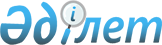 Об утверждении Правил оказания специализированной и высокоспециализированной медицинской помощи
					
			Утративший силу
			
			
		
					Приказ Министра здравоохранения Республики Казахстан от 20 декабря 2010 года № 986. Зарегистрирован в Министерстве юстиции Республики Казахстан 29 декабря 2010 года № 6711. Утратил силу приказом Министра здравоохранения и социального развития Республики Казахстан от 15 сентября 2015 года № 724      Сноска. Утратил силу приказом Министра здравоохранения и социального развития РК от 15.09.2015 № 724.      Примечание РЦПИ!

      Порядок введения в действие приказа см. п. 6.

      В целях реализации Кодекса Республики Казахстан от 18 сентября 2009 года "О здоровье народа и системе здравоохранения", ПРИКАЗЫВАЮ:



      1. Утвердить прилагаемые Правила оказания специализированной и высокоспециализированной медицинской помощи.



      2. Признать утратившим силу приказ Министра здравоохранения Республики Казахстан от 30 декабря 2009 года № 881 "Об утверждении Правил оказания специализированной и высокоспециализированной медицинской помощи" (зарегистрированный в Реестре государственной регистрации нормативных правовых актов за № 6025, опубликованный в Собрании актов центральных исполнительных и иных центральных государственных органов Республики Казахстан № 10, 2010 года).



      3. Департаменту организации медицинской помощи Министерства здравоохранения Республики Казахстан (Тулегалиева А.Г.) обеспечить в установленном законодательством порядке государственную регистрацию настоящего приказа в Министерстве юстиции Республики Казахстан.



      4. Департаменту административно-правовой работы Министерства здравоохранения Республики Казахстан (Бисмильдин Ф.Б.) обеспечить официальное опубликование настоящего приказа в средствах массовой информации после его государственной регистрации в Министерстве юстиции Республики Казахстан.



      5. Контроль за исполнением настоящего приказа возложить на вице-министра здравоохранения Республики Казахстан Байжунусова Э.А.



      6. Настоящий приказ вводится в действие по истечении десяти календарных дней после дня его первого официального опубликования.      Министр                                    С. КаирбековаУтверждены            

приказом Министра здравоохранения

Республики Казахстан      

от 20 декабря 2010 года № 986   

Правила

оказания специализированной и высокоспециализированной

медицинской помощи 

1. Общие положения

      1. Настоящие правила определяют порядок оказания населению специализированной и высокоспециализированной медицинской помощи, а также взаимодействие органов и организаций, ответственных за ее осуществление на различных этапах.



      2. Оказание специализированной и высокоспециализированной медицинской помощи осуществляется в соответствии с видами и объемом, утвержденным приказом и.о. Министра здравоохранения Республики Казахстан от 26 ноября 2009 года № 796 "Об утверждении видов и объемов медицинской помощи" (зарегистрированный в Реестре государственной регистрации нормативных правовых актов за № 5955).



      3. В настоящих правилах используются следующие понятия:



      специализированная медицинская помощь - медицинская помощь, оказываемая профильными специалистами при заболеваниях, требующих специальных методов диагностики, лечения и медицинской реабилитации;



      высокоспециализированная медицинская помощь (далее - ВСМП) - медицинская помощь, оказываемая профильными специалистами при заболеваниях, требующих использования новейших технологий диагностики, лечения и медицинской реабилитации в медицинских организациях. 

2. Порядок оказания специализированной медицинской помощи

      4. Специализированная медицинская помощь оказывается многопрофильными организациями здравоохранения в форме консультативно-диагностической, стационарозамещающей или стационарной медицинской помощи.



      5. На любом уровне оказания специализированной медицинской помощи при затруднении в идентификации диагноза, а также в случаях нетранспортабельности больного, организуется консилиум с привлечением необходимых специалистов, включая при необходимости консультанта республиканского уровня.



      6. Оказание пациенту специализированной медицинской помощи осуществляется с учетом прав пациента на свободный выбор медицинской организации в рамках гарантированного объема бесплатной медицинской помощи и планируемого количества случаев госпитализации. 

§ 1. Специализированная медицинская помощь

на амбулаторно-поликлиническом уровне

      7. Специализированная медицинская помощь населению на амбулаторно-поликлиническом уровне оказывается амбулаторно-поликлиническими организациями при заболеваниях, требующих специальных методов диагностики и лечения, без круглосуточного наблюдения.



      8. Специализированная медицинская помощь на амбулаторно-поликлиническом уровне может быть оказана в форме стационарозамещающей или консультативно-диагностической помощи.



      9. При наличии показаний у пациента на стационарное лечение в медицинскую организацию местного уровня, врач амбулаторно-поликлинической организации регистрирует направление в Портале бюро госпитализации в соответствии с Инструкцией по организации плановой госпитализации в стационар в рамках гарантированного объема бесплатной медицинской помощи (далее - Портал бюро госпитализации), утвержденной приказом Министра здравоохранения Республики Казахстан от 3 июля 2010 года № 492 "Об утверждении Инструкции по организации плановой госпитализации в стационар в рамках гарантированного объема бесплатной медицинской помощи через Портал бюро госпитализации" (зарегистрированный в Реестре государственной регистрации нормативных правовых актов за № 6380) и выдает его пациенту.



      10. При госпитализации по экстренным показаниям, пациента доставляют в стационар службой скорой медицинской помощи или санитарным автотранспортом амбулаторно-поликлинической организации в сопровождении медицинского работника. 

§ 2. Специализированная медицинская помощь

на стационарном уровне

      11. Специализированная медицинская помощь населению на стационарном уровне оказывается медицинскими организациями при заболеваниях, требующих специальных методов диагностики и лечения с круглосуточным наблюдением.



      12. Специализированная медицинская помощь населению на стационарном уровне оказывается в форме стационарной и стационарозамещающей помощи.



      13. При отсутствии положительного лечебного эффекта пациенту, в отношении которого в медицинской организации, оказывающей стационарную помощь, были использованы все имеющиеся специальные методы диагностики и лечения, данный пациент направляется на стационарное лечение в другую медицинскую организацию местного уровня оказывающую специализированную и высокоспециализированную помощь.



      14. При отсутствии положительного лечебного эффекта у пациента при оказании специализированной и высокоспециализированной медицинской помощи в медицинской организации местного уровня, пациент направляется в республиканскую медицинскую организацию, оказывающую специализированную и высокоспециализированную помощь.



      15. Направление пациента на госпитализацию в стационар для получения специализированной и высокоспециализированной медицинской помощи регистрируется в Портале бюро госпитализации. 

3. Порядок оказания высокоспециализированной

медицинской помощи

      16. ВСМП в форме стационарной помощи оказывается в медицинских организациях как местного, так и республиканского уровней.



      ВСМП в форме консультативно-диагностической помощи оказывается на республиканском уровне.



      17. Для оказания ВСМП в условиях стационара в медицинских организациях местного уровня специалист медицинской организации, оказывающей амбулаторно-поликлиническую помощь, регистрирует направление в Портале бюро госпитализации и выдает его пациенту. В случае отсутствия возможности оказания ВСМП в медицинских организациях местного уровня специалист медицинской организации, оказывающей амбулаторно-поликлиническую помощь направляет пакет документов пациента на рассмотрение комиссии по высокоспециализированной медицинской помощи органов местного государственного управления областей, города республиканского значения и столицы (далее – комиссия ВСМП) для решения вопроса госпитализации в республиканскую медицинскую организацию.



      18. При отсутствии положительного лечебного эффекта в лечении пациента находящего на стационарном лечении, в отношении которого были использованы все имеющиеся методы лечения в медицинских организациях местного уровня, оказывающих ВСМП, а в республиканских медицинских организациях могут быть применены высокотехнологичные методы диагностики и лечения, лечащий врач совместно с заведующим отделением либо с заместителем главного врача по лечебной работе, направляет факсимильной связью выписку из медицинской карты стационарного больного на рассмотрение в комиссию ВСМП.



      19. Основанием для госпитализации граждан в республиканские медицинские организации для оказания специализированной и высокоспециализированной медицинской помощи в форме стационарной помощи и направления на ВСМП в форме консультативно-диагностической помощи является решение комиссии ВСМП.



      20. На рассмотрение комиссии ВСМП представляются следующие документы:



      1) копия документа, удостоверяющего личность пациента;



      2) направление специалиста медицинской организации с указанием клинического диагноза пациента;



      3) результаты необходимого минимального объема обследования пациента (общий анализ крови, общий анализ мочи, анализ кала на яйца глист, флюорография органов грудной клетки, электрокардиограмма и наличие НВsАg);



      4) выписку из амбулаторной карты/истории болезни с указанием клинического диагноза, результатов исследований;



      5) результаты лабораторных и инструментальных исследований, подтверждающих клинический диагноз пациента.



      Комиссия ВСМП рассматривает пакет документов пациента заочно либо с приглашением пациента на комиссионный осмотр профильными специалистами.



      21. Комиссия ВСМП рассматривает представленные документы и определяет обоснованность направления пациента в республиканские медицинские организации для оказания специализированной и высокоспециализированной медицинской помощи в соответствии с видами и объемом и транспортабельностью пациента.



      22. В течение двух рабочих дней с момента поступления документов пациента, комиссией ВСМП принимается протокольное решение.



      23. При принятии положительного решения об оказании пациенту специализированной и высокоспециализированной стационарной медицинской помощи в республиканских медицинских организациях, комиссия ВСМП регистрирует направление в Портале бюро госпитализации и передает пакет документов с распечатанным направлением в направившую медицинскую организацию. Медицинская организация, после получения направления на госпитализацию информирует пациента о дате госпитализации.



      24. При принятии решения об отказе в оказании пациенту специализированной и высокоспециализированной стационарной медицинской помощи комиссия ВСМП регистрирует отказ в Портале бюро госпитализации и возвращает пакет документов с приложением мотивированного отказа в направившую медицинскую организацию.



      25. При наличии показания для оказания ВСМП в форме консультативно-диагностической помощи на республиканском уровне специалист медицинской организации, оказывающей амбулаторно-поликлиническую помощь, направляет пакет документов пациента на рассмотрение в комиссию ВСМП.



      26. При принятии положительного решения об оказании пациенту ВСМП в форме консультативно-диагностической помощи в республиканской медицинской организации, комиссия ВСМП регистрирует направление на Портале бюро госпитализации путем заполнения соответствующих полей электронной формы направления и выдает распечатанное направление с автоматически сформированным кодом в направившую медицинскую организацию. Медицинская организация, после получения направления информирует пациента о дате направления.



      27. При принятии решения об отказе в оказании пациенту ВСМП в форме консультативно-диагностической помощи в республиканской медицинской организации комиссия по ВСМП регистрирует отказ в Портале бюро госпитализации, и возвращает пакет документов с приложением мотивированного отказа в направившую медицинскую организацию.



      28. В целях защиты прав пациента, развития медицинской науки, республиканская медицинская организация самостоятельно госпитализирует пациента при наличии медицинских показаний в пределах 10 % от планируемого количества случаев госпитализации:



      1) социально-незащищенным группам: детям до 18 лет, беременным, участникам Великой Отечественной Войны, инвалидам, многодетным матерям, награжденным подвесками "Алтын Алка", "Кумыс алка", получателям адресной социальной помощи, пенсионерам, больным социально значимыми заболеваниями;



      2) при неотложных и экстренных медицинских показаниях;



      3) в рамках выполнения научно-технических программ, администрируемых Министерством здравоохранения Республики Казахстан.



      При этом, республиканская медицинская организация, при принятии решения о госпитализации пациента для оказания медицинской помощи, регистрирует направление в Портале бюро госпитализации и прилагает его к медицинской карте.



      29. Определение потребности населения в ВСМП в разрезе регионов и утверждение предельных объемов высокоспециализированной медицинской помощи по отдельным заболеваниям, осуществляется Экспертным Советом по стандартизации и оценке медицинских технологий, создаваемым уполномоченным органом в области здравоохранения.



      30. Допуск медицинских организаций к оказанию ВСМП осуществляется в соответствии с критериями, утвержденными уполномоченным органом в области здравоохранения.
					© 2012. РГП на ПХВ «Институт законодательства и правовой информации Республики Казахстан» Министерства юстиции Республики Казахстан
				